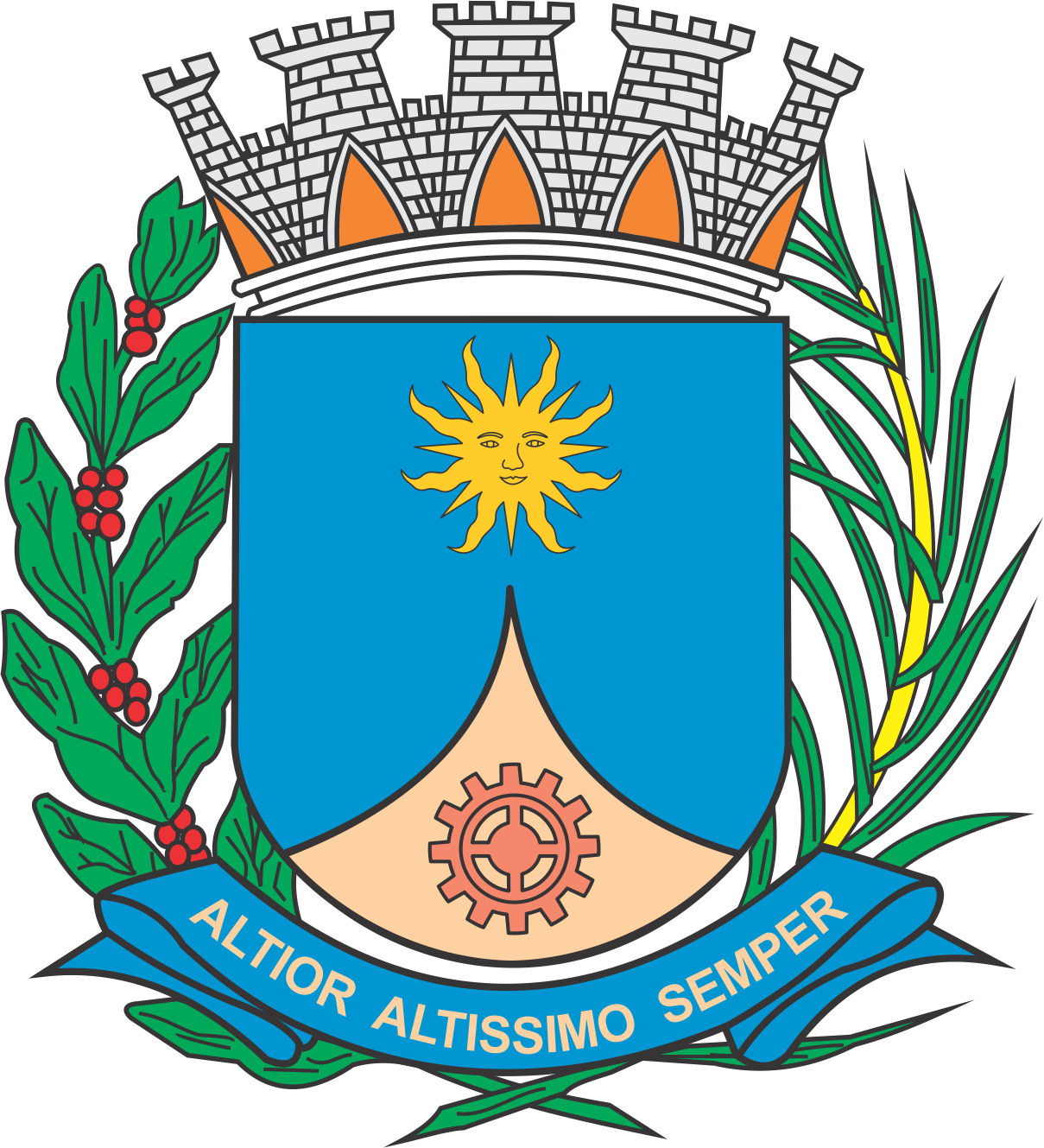 CÂMARA MUNICIPAL DE ARARAQUARAAUTÓGRAFO NÚMERO 215/2019PROJETO DE LEI NÚMERO 231/2019Dispõe sobre a abertura de crédito adicional suplementar e dá outras providências. 		Art. 1º  Fica o Poder Executivo autorizado a abrir um crédito adicional suplementar, até o limite de R$ 44.500,00 (quarenta e quatro mil e quinhentos reais), para atender despesas com contratação de campanhas educativas de trânsito, conforme demonstrativo abaixo:		Art. 2º  O crédito autorizado no art. 1º desta lei será coberto com a anulação parcial das dotações orçamentárias vigentes e abaixo especificadas: 		Art. 3º  Fica incluso o presente crédito adicional suplementar na Lei nº 9.138, de 29 de novembro de 2017 (Plano Plurianual - PPA), na Lei nº 9.320, de 18 de julho de 2018 (Lei de Diretrizes Orçamentárias - LDO) e na Lei nº 9.443, de 21 de dezembro de 2018 (Lei Orçamentária Anual - LOA).		Art. 4º  Esta lei entra em vigor na data de sua publicação.		CÂMARA MUNICIPAL DE ARARAQUARA, aos 16 (dezesseis) dias do mês de julho do ano de 2019 (dois mil e dezenove).TENENTE SANTANAPresidente02PODER EXECUTIVOPODER EXECUTIVO02.07SECRETARIA MUNICIPAL DE DESENVOLVIMENTO URBANOSECRETARIA MUNICIPAL DE DESENVOLVIMENTO URBANO02.07.07FUNDO MUNICIPAL DE TRANSITOFUNDO MUNICIPAL DE TRANSITOFUNCIONAL PROGRAMÁTICAFUNCIONAL PROGRAMÁTICAFUNCIONAL PROGRAMÁTICA26TRANSPORTE26.122ADMINISTRAÇÃO GERAL26.122.0038GESTÃO DAS POLITICAS PUBLICAS PARA UM TRÂNSITO MAIS SEGURO26.122.0038.2Atividade26.122.0038.2.066ATIVIDADES DE EDUCAÇÃO PARA O TRÂNSITO R$                    44.500,00 CATEGORIA ECONÔMICACATEGORIA ECONÔMICACATEGORIA ECONÔMICA3.3.90.39OUTROS SERVIÇOS DE TERCEIROS -  PESSOA JURÍDICA R$                    44.500,00 FONTE DE RECURSO3 - RECURSOS PROPRIOS DE FUNDOS ESPECIAIS DE DESPESA - VINCULADOS3 - RECURSOS PROPRIOS DE FUNDOS ESPECIAIS DE DESPESA - VINCULADOS02.07SECRETARIA MUNICIPAL DE DESENVOLVIMENTO URBANOSECRETARIA MUNICIPAL DE DESENVOLVIMENTO URBANO02.07.07FUNDO MUNICIPAL DE TRANSITOFUNDO MUNICIPAL DE TRANSITOFUNCIONAL PROGRAMÁTICAFUNCIONAL PROGRAMÁTICAFUNCIONAL PROGRAMÁTICA26TRANSPORTE26.451INFRA-ESTRUTURA URBANA26.451.0038GESTÃO DAS POLITICAS PUBLICAS PARA UM TRÂNSITO MAIS SEGURO26.451.0038.2Atividade26.451.0038.2.069AMPLIAÇÃO DA REDE DE CICLOFAIXAS/CICLOVIAS R$                 44.500,00 CATEGORIA ECONÔMICACATEGORIA ECONÔMICACATEGORIA ECONÔMICA3.3.90.39OUTROS SERVIÇOS DE TERCEIROS -  PESSOA JURÍDICA R$                 44.500,00 FONTE DE RECURSO3 - RECURSOS PROPRIOS DE FUNDOS ESPECIAIS DE DESPESA - VINCULADOS3 - RECURSOS PROPRIOS DE FUNDOS ESPECIAIS DE DESPESA - VINCULADOS